Tarih …/…./20…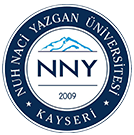 EMÜ 400 İş Başı Eğitimi Haftalık Rapor Formu Geçen Hafta Yapılan ÇalışmalarMevcut Haftada Yapılan ÇalışmalarGelecek Hafta Yapılması Planlanan ÇalışmalarÖğrenci Adı-Soyadı                                                          İmzaKurum Danışmanı Adı-Soyadı                                        İmzaDanışman Öğretim Üyesi Adı-Soyadı                             İmza